МБУК ВР «МЦБ» им. М.В. НаумоваРябичевский отделСценарийГодам сдаваться – не резон…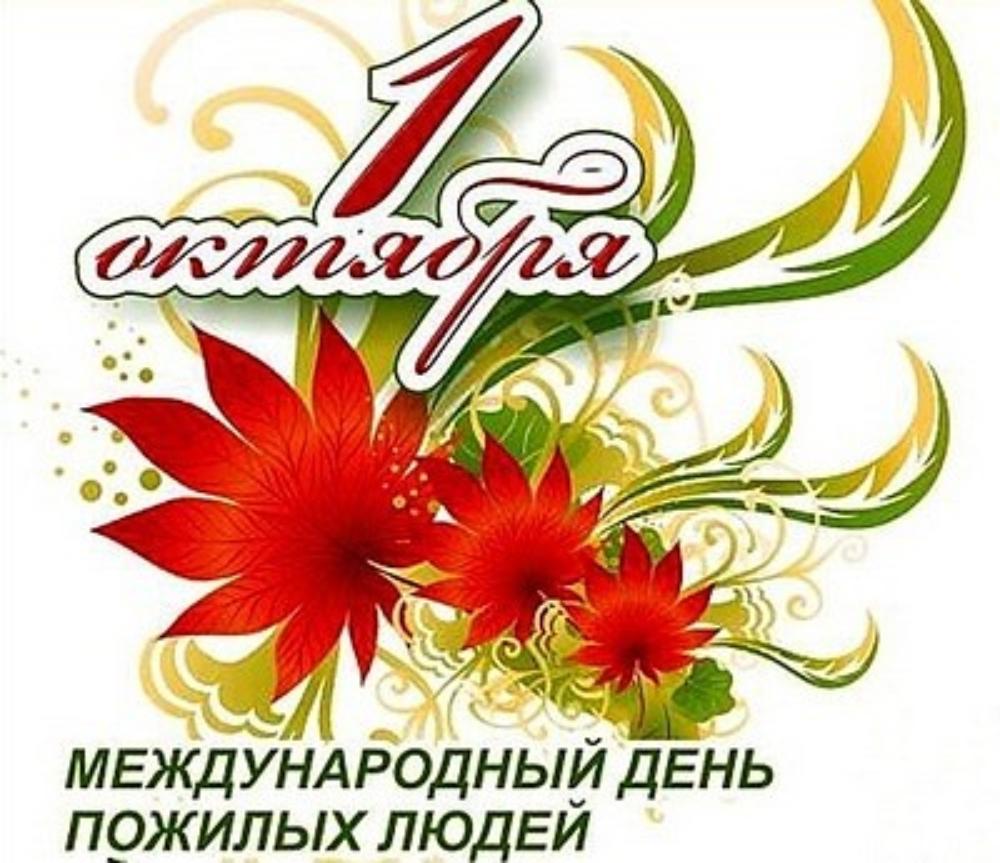                                               Составитель: библиотекарь - Польная Е. Н.                                            х. Рябичев                                               2022год.Форма проведения: музыкально-поэтическая программа.Цель: привлечение внимания к проблемам людей пожилого возраста, улучшения качества жизни людей преклонного возраста. Укрепление связи между поколениями.Вед 1. Добрый день! Мы от души поздравляем вас с по праву с заслуженным днем! Днем, когда по всей стране славится мудрость и жизненный опыт. День, когда отдается дань уважения тем, кто прожил славную, нелегкую жизнь, у кого за плечами добрые дела и поступки. Уже который год стало доброй традицией отмечать 1 октября — День пожилого человека. Но какие же вы пожилые? Вы энергичны, добры, полны сил и новых идей! На вас равняемся мы! И эта программа праздничная лишь малая часть того, как мы можем проявить для вас свою заботу и уважение!Вед 2. Дорогие гости, добрый день! Мы рады видеть сегодня вас, людей…Нет, не пожилых! А очень мудрых, с большим жизненным опытом, которым вы всегда готовы поделиться с молодыми. Примите наши пожелания вам долгих лет жизни и крепкого здоровья.Тихо-тихо сядем рядом.К нам октябрь входит в домВ удивительном нарядеЖивописном, расписном.И раздвинутся вдруг стеныДля знакомых и родных,Завтра все мы отмечаемПраздник наших пожилых.Вед 1. Желаем бодрости, здоровья,И ясных дней, что счастьем хороши,И сохранить до старости глубокойИ жизни вкус, и молодость души!Свое хорошее настроение вам дарит __Вед. 2 Пускай седина серебром украшает,Морщинки — не повод вам унывать,Хотим, дорогие, с любовью поздравить,Добра и здоровья вам пожелать!Вед 1.Сегодня мы к вам пришли чтобы поговорить о самом красивом, о музыке, послушать красивые песни, поиграть в музыкальные игры.По лесной тропинке узенькой,Где несмятая трава,Бродит ранним утром музыка,Ищет нужные слова.Ищет робкие и нежные,А найдет – как цвет сорвётИ в букет уложит бережно.И тогда вдруг оживётПесня. Робко и доверчиво,Удивленно вскинет бровь.Радость утра, мудрость вечера,Запах леса, ширь лугов,Всё в той песне непридуманнойСловом за душу берёт,Как гитара семиструннаяВ небе радуга поёт!Вед 2. Музыка окружает нас с самых первых дней нашего появления на земле. А что же мы слышим в первые дни, недели, месяцы жизни?(Все отвечают: Колыбельные!)Ну, конечно же, колыбельные песенки, которые поёт мама. Ну, вот вы сами стали мамами, а потом и бабушками. Какие колыбельные вы пели своим детям и внукам?(Гости поют колыбельные песенки)Спи, дитя мое, усни!Сладкий сон к себе мани:В няньки я тебе взялаВетер, солнце и орла.Улетел орел домой;Солнце скрылось за горой;Ветер, после трех ночей,Мчится к матери своей.Ветра спрашивает мать:«Где изволил пропадать?Али звезды воевал?Али волны всё гонял?»«Не гонял я волн морских,Звезд не трогал золотых;Я дитя оберегал,Колыбелочку качал!» (автор А. Майков)Спасибо, молодцы. А можете ли вы вспомнить какую-нибудь песенку из своего раннего детства?(подопечные поют)Вед 1. Все вы были воспитаны пионерской и комсомольской организацией. Вспомните песни этой тематики. Напойте хотя бы по одному куплету.(Гости поют пионерские и комсомольские песни)Главное, ребята, сердцем не стареть,Песню, что придумали, до конца допеть.В дальний путь собрались мы,А в этот край таёжныйТолько самолётом можно долететь.А ты улетающий вдаль самолётВ сердце своём сбереги,Под крылом самолета о чём-то поётЗелёное море тайги.Под крылом самолета о чём-то поётЗелёное море тайги.Лётчик над тайгою точный курс найдёт,Прямо на поляну посадит самолет,Выйдет в незнакомый мир, ступая по-хозяйски,В общем-то зелёный молодой народ.А ты улетающий вдаль самолетВ сердце своём сбереги,Под крылом самолета о чём-то поётЗелёное море тайги.Под крылом самолета о чём-то поётЗелёное море тайги.Там веками ветры да снега мели,Там совсем недавно геологи прошли.Будем жить в посёлке мы пока что небогатом,Чтобы все богатства взять из-под земли.Мчатся самолеты выше облаков,Мчатся, чуть похожие на больших орлов,Мчатся над тобой они, а знаешь, дорогая,Лету к нам в Таёжный несколько часов.А ты улетающий вдаль самолетВ сердце своём сбереги,Под крылом самолета о чём-то поётЗелёное море тайги.Под крылом самолета о чём-то поётЗелёное море тайги.Вед 2. Ну, а какая же музыка без музыкальных инструментов? В этой шкатулке – музыкальные загадки. Кто первый правильно – получает жетон. Таким образом мы определим Лучшего Знатока Музыки. Начинаем отгадывать загадки:Ой, звенит она, звенит,Всех игрою веселит!А всего-то три струныЕй для музыки нужны. (Балалайка)Вед 1. В руки ты её возьмёшь,То растянешь, то сожмёшь!Звонкая, нарядная,Русская, двухрядная! (Гармонь)Вед 2.  Не палочка, не трубочка,А что же это? (Дудочка)Вед 1.  Ему покоя не дают,Его в оркестре бьют и бьют!Но плакать он не хочет,Он знай себе грохочет. (Барабан)Вед 2.  У скрипки есть огромный брат,Огромней он во много крат! (Контрабас)Вед 1. У какого инструментаЕсть и струны, и педаль?Что же это? Несомненно,Это звонкий наш … (Рояль)Вед 2.  Движенья плавные смычкаПриводят в трепет струны.Мотив журчит издалека,Поёт про вечер лунный. (Скрипка)Вед 1.  На нём клавиши, как на рояле,Но чтобы они заиграли,Чтобы песня была неплоха,Растягивать надо меха. (Аккордеон)Вед 2.  Какое музыкальное слово состоит из трёх одинаковых букв?(Три-о)Вед 1.  На каком музыкальном инструменте играл Садко?(На гуслях)Вед 2.  Какое растение вырастает из двух нот?(Фа-соль)Вед 1.  Какой музыкальный инструмент чаще всего упоминается в сказках?(Дудочка)Молодцы! Давайте посчитаем жетоны. Итак, Лучшим Знатоком Музыки стал _________________________. Он получает приз.(Вручение приза)Вед 2. Ну, а всем остальным – музыкальный подарок – видеоролик о нашем славном хуторе.Вед 1. Как настроение? Чувствуете себя бодро на нашем мероприятии? Сейчас мы проверим ваши знания народных пословиц и поговорок. Ведь ни одни посиделки не проходили без них. Мы будем читать начало пословицы, а вы продолжите. Вед 1. Знает кошка… ( чье сало съела)Вед 2. Любишь кататься … (люби и саночки возить)Вед 1. Дружно – не грузно, а врозь - …(хоть брось)Вед 2. Белые ручки - …(чужие труды любят)Вед 1. Артель дружбой … (крепка)Вед 2. Вот тебе хомут да дуга, …(а я тебе не слуга)Вед 1.  Портной …(без кафтана), сапожник - …(без сапог), а кузнец – (без топора), а плотник …(без молотка )Вед 2. Долог день до вечера, …(коли делать не чего)Вед 1. От скуки… (бери дело в руки)Вед 2. Чтобы рыбку съесть,… (надо в воду лезть)Вед 1.  Каков мастер,… (таково и дело)Вед 2. Молодцы, справились с заданием, а сейчас записывайте рецепт хорошего настроения!Возьмите чашу терпения,Влейте туда полное сердце любви,Бросьте две пригоршни щедрости,Плесните туда кружку юмора,Присыпьте добротой.Добавьте, как можно больше надежды,И всё это хорошо перемешайте,Потом намажьте на кусочек отпущенной вам жизниИ принимайте ежедневно без ограничения!Вед 1. Мы не хотели время торопить,Но наступил час расставанья…Мы не хотим «Прощайте» говорить,А говорим вам «До свиданья!»Удачи вам и искреннего смеха,Здоровья вам на долгие года!Желаем вам во всех делах успехаИ рады новой встрече мы всегда!                Список использованных источниковЕремина И. Венценосная бабушка/ Ирина Еремина// Библиополе: журнал для муниципальных библиотек. - 2007. - №8. - С.66 - 68. - (Великие предки).Лазарев Л. Записки пожилого человека/ Л. Лазарев// ЗНАМЯ. - 997. - №2. - С.173-202.-(Мемуары. Архивы. Свидетельства).https://prazdniki.club/stihi/cop619_stih-stihi-ko-dnyu-pozhilogo-cheloveka.html